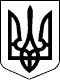 УКРАЇНАЧЕЧЕЛЬНИЦЬКА РАЙОННА РАДАВІННИЦЬКОЇ ОБЛАСТІПРОТОКОЛ  № 31пленарного засідання  31-ї  позачергової сесії районної ради 7 скликання13 листопада 2020 року                                                                    смт Чечельник                        Всього обрано депутатів  – 26 Присутніх на сесії             – 14Присутні: Решетник Н.О., начальник фінансового управління РДА; Шабельник Л.В., редактор газети «Чечельницький вісник», працівники виконавчого апарату районної ради.Відкриває    пленарне    засідання  31  позачергової  сесії   районної   ради  7 скликання П’яніщук С.В., голова районної ради.Шановні присутні!Пропоную вшанувати загиблих на Сході України хвилиною мовчання.( Хвилина мовчання)	За результатами реєстрації на  пленарне  засідання  31 позачергової  сесії районної ради  7 скликання прибуло  14  депутатів із 26 загального складу ради.Відповідно до частини 12 статті 46 Закону України «Про місцеве самоврядування в Україні» сесія повноважна  розпочати роботу. Пленарне  засідання  31  позачергової  сесії  Чечельницької районної  ради 7 скликання оголошується відкритим.(Звучить Гімн України)За  пропозицією  головуючого   обрано  секретаріат  31 позачергової  сесії районної   ради 7 скликання в кількості двох депутатів: Буренко Сергій Григорович (від Радикальної Партії Олега Ляшка ) та Кучер Наталія Анатоліївна (від Аграрної партії України). Лічильна комісія обрана на 1-й сесії.Шановні депутати!Нагадую про те, що здійснюється аудіозапис пленарного засідання, який буде розміщено на офіційному сайті районної ради.Крім того, звертаю увагу депутатів на те, що у разі наявності потенційного чи реального конфлікту інтересів при розгляді того чи іншого питання депутат особисто публічно заявляє про це, що знаходить своє відображення у протоколі пленарного засідання.Шановні депутати!Пропозиції щодо порядку денного сьогоднішнього пленарного засідання погоджені на спільному засіданні президії та постійних комісій районної ради і роздані вам на руки.Пропонується до розгляду 8 питань.Голосуємо за основу.Голосували:   «За» – 14.  Чи будуть зміни і доповнення?Порядок денний пленарного засідання  31 позачергової  сесії районної ради 7 скликання (8 питань) прийнятий  в цілому.       Голосували:   «За» – 14.  Рішення прийнято.ПОРЯДОК ДЕННИЙ		1. Про затвердження Статуту комунального некомерційного підприємства «Чечельницька центральна районна лікарня»  Чечельницької районної ради Вінницької області  в новій редакції	2. Про внесення змін до рішень районної ради 	3. Про  склад комісії по розгляду питань щодо звільнення від плати за обслуговування непрацездатних  громадян, які мають рідних, але ті з поважних причин не в змозі здійснювати за ними догляд	4. Про затвердження розпоряджень голови Чечельницької районної ради        5. Про  затвердження звіту про виконання  районного бюджету за 9 місяців 2020 року        6. Про затвердження договорів про передачу видатків і міжбюджетних трансфертів із сільських та селищного бюджетів до районного бюджету у    2020 році	7. Про затвердження додаткових угод до договорів про передачу видатків і міжбюджетних трансфертів із районного бюджету до сільських  та селищного бюджетів  на 2020 рік8. Про внесення змін до рішення 27 сесії районної  ради 7 скликання від   20 грудня 2019 року № 580 «Про районний  бюджет на 2020 рік»СЛУХАЛИ 1:Про затвердження Статуту комунального некомерційного підприємства «Чечельницька центральна районна лікарня»  Чечельницької районної ради Вінницької області  в новій редакціїІНФОРМУЄ:П’яніщук С.В., голова районної радиВИРІШИЛИ:Рішення «Про затвердження Статуту комунального некомерційного підприємства «Чечельницька центральна районна лікарня»  Чечельницької районної ради Вінницької області  в новій редакції» прийняти (додається).Голосували: за основу: «за»-14, «проти»-0, «утрималися»-0             зміни і доповнення: відсутнів цілому:   «за»-14, «проти»-0, «утрималися»-0СЛУХАЛИ 2:Про внесення змін до рішень районної радиІНФОРМУЄ:П’яніщук С.В., голова районної радиВИРІШИЛИ:Рішення  «Про внесення змін до рішень районної ради» прийняти (додається).Голосували: за основу: «за» -14, «проти» - 0, «утрималися» - 0            зміни і доповнення: відсутні в цілому:  «за» -14, «проти» - 0, «утрималися» - 0СЛУХАЛИ 3:Про склад комісії по розгляду питань щодо звільнення від плати за обслуговування непрацездатних  громадян, які мають рідних, але ті з поважних причин не в змозі здійснювати за ними доглядІНФОРМУЄ:П’яніщук С.В., голова районної радиВИРІШИЛИ:Рішення  «Про  склад комісії по розгляду питань щодо звільнення від плати за обслуговування непрацездатних  громадян, які мають рідних, але ті з поважних причин не в змозі здійснювати за ними догляд» прийняти (додається).Голосували: за основу: «за» -14, «проти» - 0, «утрималися» - 0            зміни і доповнення: відсутні в цілому:  «за» -14, «проти» - 0, «утрималися» - 0СЛУХАЛИ 4:Про затвердження розпоряджень голови Чечельницької районної радиІНФОРМУЄ:П’яніщук С.В., голова районної радиВИСТУПИЛИ:П’яніщук С.В. заявив про наявність конфлікту інтересівВИРІШИЛИ:Рішення «Про затвердження розпоряджень голови Чечельницької районної ради» прийняти (додається).Голосували:  за основу:  «за» -14, «проти»-0,«утрималися» - 0             зміни і доповнення: відсутні 		    в цілому:  «за» -14, «проти»-0, «утрималися» - 0СЛУХАЛИ 5:Про затвердження звіту про виконання  районного бюджету за 9 місяців        2020 рокуІНФОРМУЄ:Решетник Н.О., начальник фінансового управління  РДАВИРІШИЛИ:Рішення «Про затвердження звіту про виконання  районного бюджету за 9 місяців 2020 року» прийняти (додається).Голосували:  за основу:  «за» -14, «проти» - 0, «утрималися» - 0             зміни і доповнення: відсутні 		    в цілому:  «за» -14, «проти» - 0, «утрималися» - 0СЛУХАЛИ 6:Про затвердження договорів про передачу видатків і міжбюджетних трансфертів із сільських  та селищного бюджетів до районного бюджету на 2020 рікІНФОРМУЄ:Решетник Н.О., начальник фінансового управління  РДАВИРІШИЛИ:Рішення «Про затвердження договорів про передачу видатків і міжбюджетних трансфертів із сільських  та селищного бюджетів до районного бюджету на 2020 рік» прийняти (додається).Голосували:  за основу:  «за» -14, «проти» - 0, «утрималися» - 0             зміни і доповнення: відсутні 		    в цілому:  «за» -14, «проти» - 0, «утрималися» - 0СЛУХАЛИ 7:Про затвердження додаткових угод до договорів про передачу видатків і міжбюджетних трансфертів із районного бюджету до сільських  та селищного бюджетів  на 2020 рікІНФОРМУЄ:Решетник Н.О., начальник фінансового управління  РДАВИРІШИЛИ:Рішення «Про затвердження додаткових угод до договорів про передачу видатків і міжбюджетних трансфертів із районного бюджету до сільських  та селищного бюджетів  на 2020 рік» прийняти (додається).Голосували:  за основу:  «за» -14, «проти» - 0, «утрималися» - 0             зміни і доповнення: відсутні 		    в цілому:  «за» -14, «проти» - 0, «утрималися» - 0СЛУХАЛИ 8:	Про внесення змін до рішення 27  сесії районної  ради 7 скликання в   20 грудня 2019 року № 580 «Про районний  бюджет на 2020 рік» ІНФОРМУЄ:Решетник Н.О., начальник фінансового управління  РДАВИСТУПИЛИ:Федчишен М.О.ВИРІШИЛИ:Рішення «Про внесення змін до рішення 27  сесії районної  ради 7 скликання в   20 грудня 2019 року № 580 «Про районний  бюджет на 2020 рік» прийняти (додається).Голосували:  за основу:  «за» -14, «проти» - 0, «утрималися» - 0             зміни і доповнення: відсутні 		    в цілому:  «за» -14, «проти» - 0, «утрималися» - 0Шановні депутати і запрошені!Всі питання порядку денного розглянуті.Пленарне  засідання  31 позачергової сесії  Чечельницької  районної  ради 7 скликання  оголошується закритим.(Звучить Гімн України)Голова районної ради                                   			С. П’ЯНІЩУК